United Memorial Funeral Home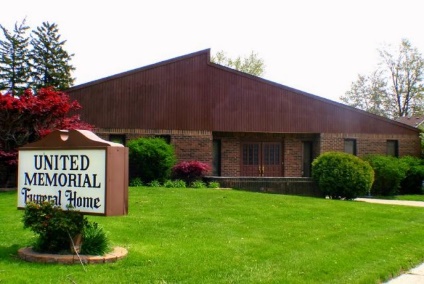 75 Dickinson St.Mt. Clemens, MI. 48043(586)463-8800     fax (586)463-8845  Email:admin@unitedmemorialfh.com
www.unitedmemorialfh.com       	  Cynthia Howell, Funeral Director	Funeral arrangements for: Cynthia Dorthia Walker GomezFamily Hour:  Saturday, March 7, 2020 11:00 a.m.		North Broadway Church of Christ		260 North Broadway St.		Mt. Clemens, MI. 48043 Funeral: Saturday, March 7, 2020 12:00 Noon		North Broadway Church of Christ		260 North Broadway St.		Mt. Clemens, MI. 48043Officiating: Dr. Harry C. Washington IIIBurial: Lincoln Memorial Cemetery